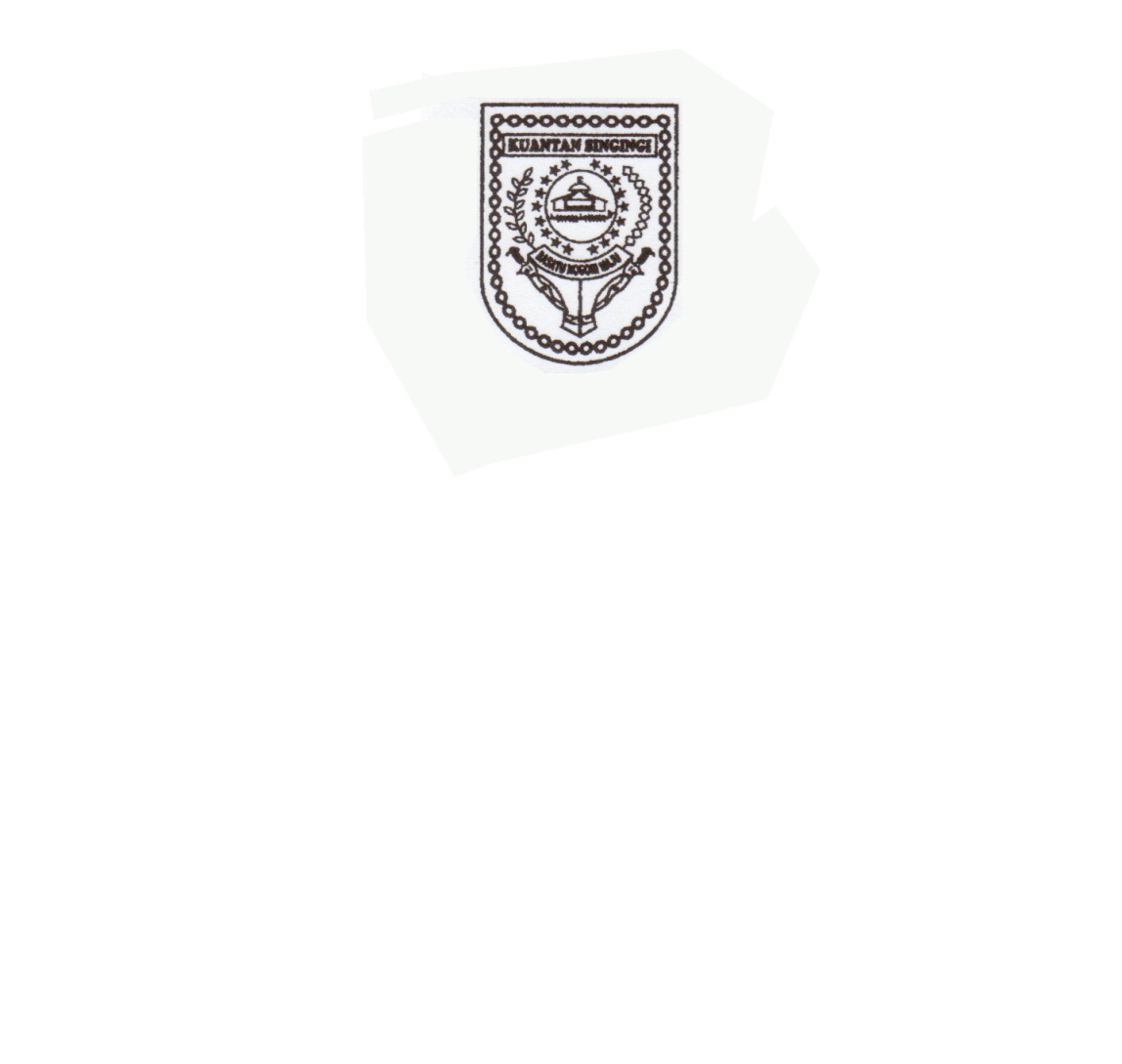 					 Teluk Kuantan,      Januari  2020							 Kepada Yth :Nomor	:				 Kepala Bagian Sifat	:				 Pengadaan Barang dan Jasa Lampiran	:	3 Dukumen					 Setda Kabupaten Kuantan Singingi Perihal	:	Permintaan Pendampingan Proses					 di –	   Pengadaan Barang dan Jasa di LPSE				Teluk KuantanSehubungan dengan pelaksanaan Program dan Kegiatan Tahun Anggaran 2020 pada Dinas/Badan/Kantor………………….……,  yang akan diproses pada Layanan Pengadaan Secara Elektronik (LPSE) Kab.Kuantan Singingi.Berdasarkan hal tersebut, mohon bantuan dan kerjasama Bagian Pengadaan Barang dan Jasa Setda Kabupaten Kuantan Singingi untuk Pendampingan LPSE dalam proses pengadaan barang/jasa dimaksud sesuai daftar paket kegiatan/pekerjaan yang akan di tayangkan pada aplikasi Recana Umum Pengadaan dan LPSE.Untuk kelengkapan administrasi, dilampirkan dokumen fisik dan file sebagai berikut:Foto Copy SK Pejabat Pembuat Komitmen (PPK)/Kuasa Pengguna Anggaran Selaku PPK Daftar Program/Kegiatan/Pekerjaan yang akan dilaksanakan;Foto Copy Dokumen Pelaksanaan Anggaran (DPA).Demikian hal ini disampaikan, untuk koordinasi dengan kami dapat mengubungi Sdr………...Nomor HP :…………..Email:……………., atas bantuan dan kerjasamanya diucapkan terima kasih.………………,   …………… 2020 KEPALA OPD----------------------------NIP. 					 Teluk Kuantan,      Januari  2020							 Kepada Yth :Nomor	:				 Kepala Bagian Sifat	:				 Pengadaan Barang dan Jasa Lampiran	:	6 Dokumen					 Setda Kabupaten Kuantan Singingi Perihal	:	Permintaan Pejabat Pengadaan/ 					 di –		Pokja Pemilihan				Teluk KuantanSehubungan dengan pelaksanaan Program dan Kegiatan Tahun Anggaran 2020 pada Dinas/Badan/Kantor………………….……,  yang akan diproses pada Layanan Pengadaan Secara Elektronik (LPSE) Kab.Kuantan Singingi.Berdasarkan hal tersebut, mohon bantuan dan kerjasama Bagian Pengadaan Barang dan Jasa Setda Kabupaten Kuantan Singingi untuk penugasan Personil Pejabat Pengadaan/Pokja Pemilihan dalam proses pengadaan barang/jasa dimaksud sesuai daftar paket kegiatan/pekerjaan yang akan di tayangkan pada aplikasi Recana Umum Pengadaan dan LPSE.Untuk kelengkapan administrasi, dilampirkan dokumen fisik dan file sebagai berikut:Foto Copy SK Pejabat Pembuat Komitmen (PPK)/Kuasa Pengguna Anggaran Selaku PPK Daftar Program/Kegiatan/Pekerjaan yang akan dilaksanakan;Foto Copy Dokumen Pelaksanaan Anggaran (DPA);Kerangka Acuan Kerja (KAK) masing-masing paket Pekerjaan/Kegiatan;Harga Perkiraan Sendiri (HPS);Spesifikasi Teknis dan Gambar.Demikian hal ini disampaikan, untuk koordinasi dengan kami dapat mengubungi Sdr………...Nomor HP :…………..Email:……………., atas bantuan dan kerjasamanya diucapkan terima kasih.………………,   …………… 2020 PPK/Kuasa Pengguna Anggaran Selaku PPK,---------------------------------NIP. DAFTAR PROGRAM/KEGIATAN/PEKERJAANOPD	:Tahun Anggaran	:………………,   …………… 2020 KEPALA OPD----------------------------NIP. NOPROGRAM/KEGIATANPEKERJAANVOLSATUANPAGU DPA (RP)PPK/NIPKETERANGAN